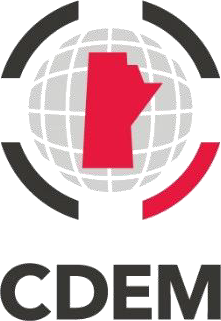 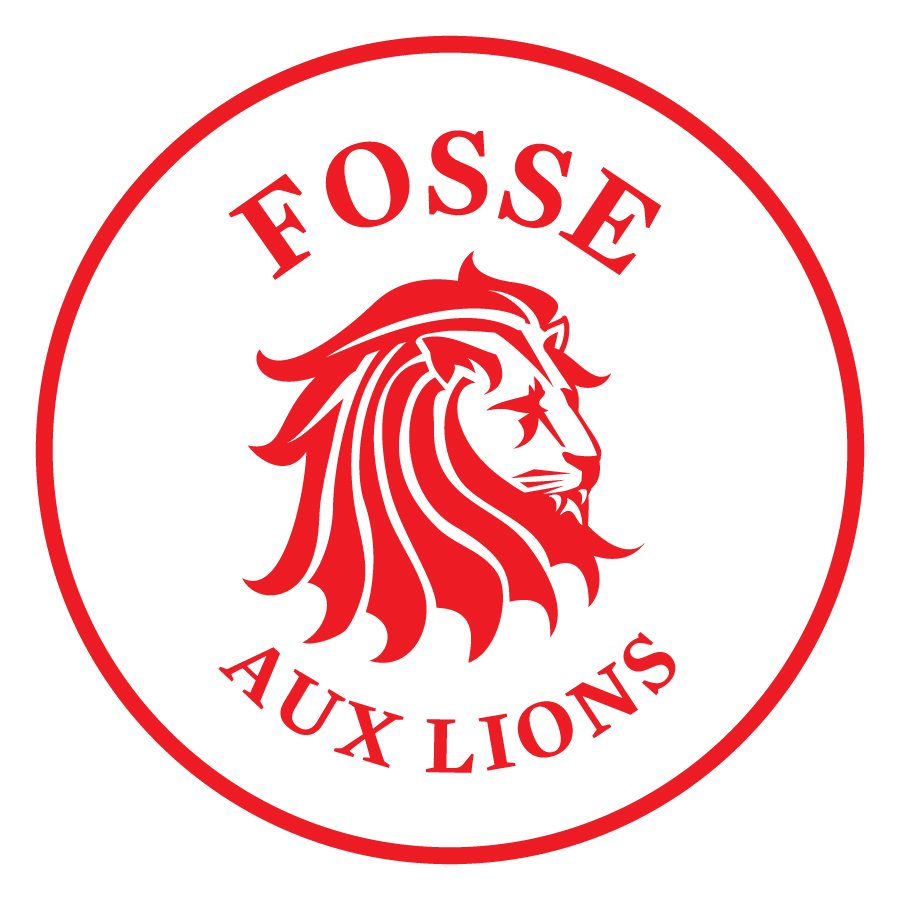 PLAN DE PROJET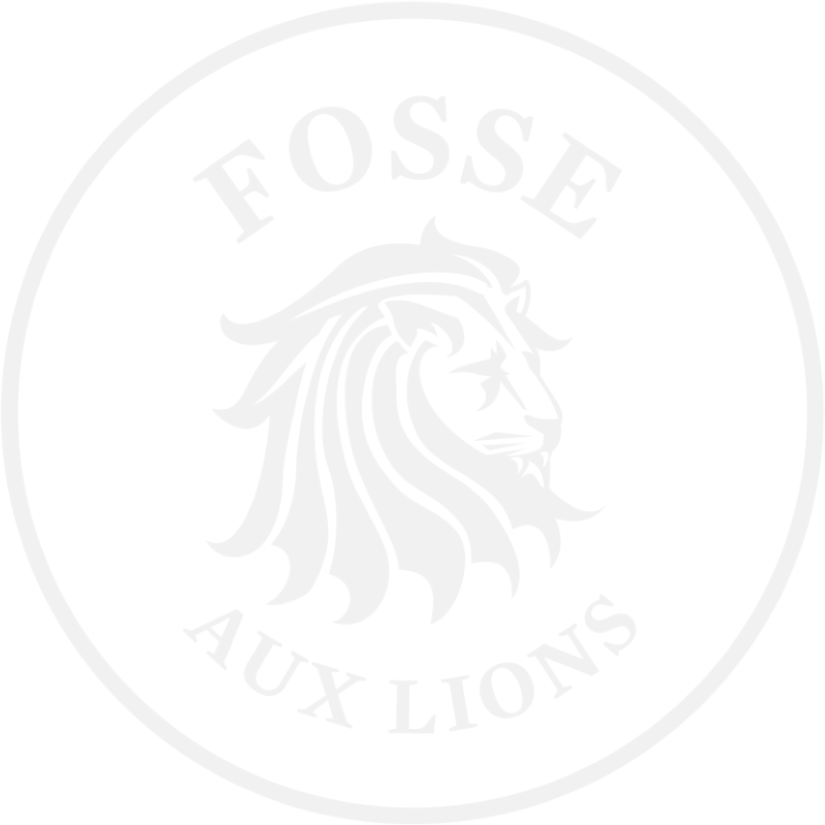 Renseignements sur l’entrepreneurTable des matièresAvant-proposLe concoursLa Fosse aux lions est un concours fait sur mesure pour stimuler votre fibre entrepreneuriale et faire connaitre votre produit, idée d’entreprise ou projet d’expansion. Pour être admissible, vous devez pouvoir communiquer en français et faire des affaires au Manitoba.Le comité et les critères d'évaluationLe comité d’évaluation est composé d’intervenants du milieu des affaires francophone, et inclut des représentants du CDEM et de la Chambre de commerce francophone de Saint-Boniface. Le comité d’évaluation choisira les finalistes en fonction de la liste des critères suivants :Réalisme et faisabilitéPotentiel commercialCaractère innovateurAppréciation personnelle du comité d’évaluationLa finaleLa finale de la Fosse aux lions se fera dans une atmosphère dynamique et divertissante durant laquelle chaque finaliste devra présenter son projet devant une foule et les membres du jury. Le jury est composé de quatre entrepreneurs manitobains ayant fait leurs preuves dans le milieu des affaires et dans la communauté. Leur rôle est d’évaluer la présentation de chaque finaliste et la capacité des participants à défendre leur projet et répondre à leurs questions. Chaque finaliste présentera donc son entreprise à l’aide de supports visuels, puis disposera de quelques minutes pour défendre son projet et répondre aux questions des juges. Le but : les convaincre de la qualité du projet et bien détailler l’impact qu’aurait une victoire pour son entreprise. L’entreprise gagnante sera dévoilée à la fin de la soirée après la délibération des juges.N.B. : Le plan de projet doit être rédigé en français.Le projet	1.a Description de l’entreprise                                              1.b Objectifs à court terme (pour la prochaine année)1.c Objectifs à moyen terme (deux à trois ans)1.d Emplacement (Adresse/Local)1.e Description des produits et des services offerts présentementLe marché2.a Description sommaire du secteur d’activité2.c Territoire visé2.d Marché potentielMarketing3.a Objectifs de marketing3.b Stratégie de publicité et de promotionRessources humaines4.a Propriétaire (vous pouvez annexer un curriculum vitae)4.b Ressources externes et prestataires de servicesLe plan de production (s’il y a lieu)Décrivez le processus de production de votre produit et/ou serviceVos arguments, votre présentationDécrivez votre produit, service, ou votre projet d’entreprise et ce que vous feriez avec le grand prix (15 000$)AnnexesVeuillez joindre les annexes suivantes à votre candidature :Annexe 1. Curriculum vitaeAnnexe 2. État des résultats prévisionnelsAnnexe 3. Plan d’affaires (facultatif)RèglementsLes Participants au concours de la Fosse aux lions s’engagent sur l’honneur à garantir la sincérité et la véracité des informations qu’ils fournissent. Toute déclaration inexacte ou mensongère et/ou toute fraude entraînera la disqualification du Participant. Dans le même sens, toute manœuvre visant à contourner le présent règlement, à augmenter ses chances au détriment des autres Participants, et de manière plus générale tout comportement frauduleux, entraînera immédiatement et irrévocablement la suppression de la participation du Participant en cause sans que celui-ci ne puisse revendiquer un quelconque préjudice.Comprenant l’importance qu’une entreprise potentiellement lauréate de la Fosse aux lions soit en bonne santé financière, les Participants déclarent donc solennellement que la santé de leur entreprise est stable et que rien ne peut laisser présager qu’elle se détériorera au cours de la prochaine année.Les Participants autorisent le CDEM à divulguer le nom de leur entreprise et de son propriétaire dans un article, ainsi que l’utilisation et la diffusion de photos et vidéos de leur entreprise et de son propriétaire sur les canaux de communication du CDEM et de ses partenaires. Les Participants devront être disponibles pour un tournage d’une capsule vidéo réalisée par Radio-Canada avant l’annonce des finalistes.Les Finalistes s’engagent à garder confidentiel leur participation au concours jusqu’à leur annonceofficielle par le CDEM et/ou ses partenaires.Les Finalistes s’engagent à participer à la Finale qui aura lieu le mercredi 27 avril 2022 et à présenter un pitch d’une durée de 5 minutes et à répondre aux questions des juges. Le Gagnant de la Fosse aux lions s’engage à participer aux évènements organisés par le CDEM en relation avec le concours, tel que l’Omnium de golf et des diners rencontres de la Chambre de commerce francophone de Saint-Boniface. Le gagnant s’engage également à participer à des entrevues avec les médias afin de promouvoir leur entreprise, leurs produits et/ou services, et mettre en valeur le concours de la Fosse aux lions et les services offerts par le CDEM.AttestationJe, soussigné(e)	(prénom et nom) atteste la véracité des renseignements fournis concernant l’entreprise		. J’accepte les règlements du concours de la Fosse aux lions, les critères d’évaluation du comité de sélection, ainsi que les impératifs de la finale du concours de la Fosse aux lions.Date	 	Lieu	 	Signature	 	Nom :Prénom :Entreprise :Adresse :Téléphone :Courriel :Site internet :Lien Facebook :Lien Instagram:                    